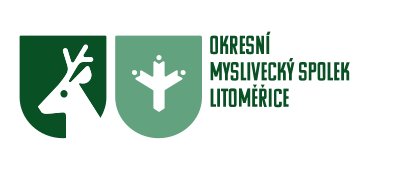 ČMMJ z.s., Okresní myslivecký spolek Litoměřice                    pořádá			   VŠESTRANNÉ ZKOUŠKY OSTATNÍCH PLEMEN30.9. - 1.10. 2023MS Úštěk, MS LiběšiceSraz účastníků v 8,00 hodin v kempu Jezera Chmelař - ÚštěkGPS souřadnice : 50.584209920770085, 14.328218016301728Zahájení zkoušek v 8,00 hodin.Organizace………………………………………………… OMS LitoměřiceŘeditel zkoušek……………………………………………. Ladislav VotýpkaPověřená osoba………………………………………...…...Miroslav Doktor         Administrativní práce……………………………………… Ing. Lenka KobylkováDelegace rozhodčích………………………………………. deleguje OMS ČMMJ LitoměřicePokyny pro vůdce:	Zkouší se dle platného Zkušebního řádu ČMMJ. Vůdci jsou povinni předvádět psa v rámci povolených metod výcviku tak, aby nedošlo k porušením zákona na ochranu zvířat proti týrání.	Při prezenci je nutno předložit členský průkaz ČMMJ, průkaz původu psa, jeho pas či průkaz, v kterém bude zaznamenáno, že byl pes očkován proti vzteklině. Proti vzteklině musí být provedeno základní očkování / primovakcinace / nejpozději 21 dnů před konáním akce a dále v termínech podle účinnosti vakcíny.	Pořadatel neručí za škody způsobené psem, ani za jeho ztrátu. Vůdce musí být myslivecky ustrojen a mít vodítko na psa, případně další výcvikové pomůcky. Volné pobíhání psů je nepřípustné!	Majitelům a vůdcům psů, kteří se ke zkouškám nedostaví, nebo psa odvolají po uzávěrce, nebude startovní poplatek vrácen a bude použit na administrativní výlohy. O přijetí psa na zkoušky rozhoduje pořadatel.Poplatky za zkoušky:Účastníci - členové ČMMJ z okresu Litoměřice 1500,- Kč- členové ČMMJ z jiných okresů 2000,- Kč- nečlenové ČMMJ 2500,- KčPřihlášku zašlete na adresu omslitomerice@outlook.cz, poplatek na účet OMS Litoměřice Platbu převodem hraďte na č.ú.:1002252329/0800 s VS (ČLP přihlášeného psa) nejpozději do 15.09.2023, případně v poznámce VZ + jméno psa. Přihláška je platná po zaplacení poplatku.Případné dotazy: sekretariát OMS Litoměřice, Ing. Lenka Kobylková – 724 238 646Karel Klejna								 František Švecpředseda KK								předseda OMS